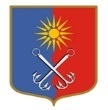 ОТРАДНЕНСКОЕ ГОРОДСКОЕ ПОСЕЛЕНИЕКИРОВСКОГО МУНИЦИПАЛЬНОГО РАЙОНА ЛЕНИНГРАДСКОЙ ОБЛАСТИСОВЕТ ДЕПУТАТОВЧЕТВЕРТОГО СОЗЫВАР Е Ш Е Н И Еот «07» июня 2023 года № 33Об утверждении проекта решения совета депутатов Отрадненского городского поселения Кировского муниципального района Ленинградской области«О внесении изменений и дополнений в Устав Отрадненского городского поселения Кировского муниципального района Ленинградской области»В целях приведения отдельных положений Устава Отрадненского городского поселения Кировского муниципального района Ленинградской области в соответствие нормам действующего законодательства,  руководствуясь статьями 17 и 44 Федерального закона от 06.10.2003 № 131-ФЗ «Об общих принципах организации местного самоуправления в Российской Федерации», статьями 25 и 48 Устава Отрадненского городского поселения Кировского муниципального района Ленинградской области (далее – Устав), принятого решением совета депутатов МО «Город Отрадное» от 19 декабря 2022 года № 75 «О принятии Устава Отрадненского городского поселения Кировского муниципального района Ленинградской области», совет депутатов решил:Утвердить проект решения совета депутатов Отрадненского городского поселения Кировского муниципального района Ленинградской области «О внесении изменений и дополнений в Устав Отрадненского городского поселения Кировского муниципального района Ленинградской области» согласно приложению к настоящему решению.Опубликовать настоящее решение в официальном печатном издании – газете «Отрадное вчера, сегодня, завтра», в официальном сетевом издании «Отрадное вчера, сегодня, завтра» и на официальном сайте Отрадненского городского поселения Кировского муниципального района Ленинградской области otradnoe-na-neve.ru.Глава муниципального образования                                          М.Г. ТаймасхановРазослано: совет депутатов, администрация, рабочая группа, СМИ, прокуратура, сайт www.otradnoe-na-neve.ru, МБУ «Отрадненская городская библиотека», ГУ ЛО «Государственный институт регионального законодательства».Утвержденырешением совета депутатов Отрадненского городского поселения Кировского муниципального района Ленинградской областиот «07» июня 2023 года № 33(приложение)Изменения и дополнения в Устав Отрадненского городского поселения Кировского муниципального района Ленинградской областиЧасть 3 статьи 10 Устава изложить в следующей редакции: «В случаях, установленных Федеральным законом от 06.10.2003 №131-ФЗ «Об общих принципах организации местного самоуправления в Российской Федерации» и Федеральным законом от 12.06.2002 №67-ФЗ «Об основных гарантиях избирательных прав и права на участие в референдуме граждан Российской Федерации», муниципальные выборы назначаются территориальной избирательной комиссией, организующей подготовку и проведение выборов в органы местного самоуправления, местного референдума или судом.». Двенадцатый абзац части 1 статьи 34 Устава изложить в следующей редакции:« - в иных случаях, установленных Федеральным законом от 06.10.2003 № 131-ФЗ «Об общих принципах организации местного самоуправления в Российской Федерации» и иными федеральными законами.».Часть 1 статьи 34 Устава дополнить тринадцатым абзацем следующего содержания: «Полномочия депутата совета депутатов прекращаются досрочно решением совета депутатов в случае отсутствия депутата без уважительных причин на всех заседаниях совета депутатов в течение шести месяцев подряд.».